Appendix 4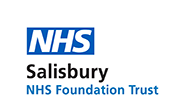 Salisbury District Hospital								Salisbury 								Wiltshire								SP2 8BJ	01722 33626Parent / GuardianAddress Line 1Address Line 2TownCountyPostcodeDateDear Parent / GuardianRe :NHS Number : Unfortunately xxxx was not brought to their appointment today in xxxx for review of xxxx.  I trust you were aware of the appointment, please let us know if you were not.From the information I have available, I do not think there is a need for xxxx to have a further appointment at this time and I am discharging xxxx back to the referrer.  If you do have on going concerns, please discuss these with your GP and / or the health professional whoreferred you for the appointment who could re-refer you back for another appointment if required. Missed appointments do have a significant impact on the ability of Salisbury NHS Foundation Trust to deliver timely health care to our local population and we would ask you to contact us in the future if you are unable to bring your child to the appointment using the contact details above.Missed appointments can mean there are welfare concerns for the child and may result in us, in the best interest of your child, having discussions with your GP, Health Visitor and or School Nurse.  If we do have significant concerns about your child we may have a discussion with the Multi Agency Safeguarding Hub and make a referral if necessary Yours sincerelyPs.  Note to GP – please check we have the correct contact details for this patient and let us know if you have any safeguarding concerns why this patient has not been brought to an appointment.